Дата: 09.03.2021Группа: Т-12Предмет: ОбществознаниеТема:   Социальные нормы.Задание1: сделать конспектСоциализация — это процесс обучения культурным нормам и освоения социальных ролей. Она касается, прежде всего, индивида, но протекает всегда под бдительным оком окружающих людей. Они не только обучают детей, но и контролируют правильность усвоенных образцов поведения. Если контроль осуществляется отдельным человеком, то он носит индивидуальный характер, а если целым коллективом — семьей, группой друзей, учреждением или социальным институтом, — то приобретает общественный характер и называется социальным контролем.Социальный контроль представляет собой особый механизм поддержания общественного порядка и включает два главных элемента — нормы и санкции.Социальный контроль — механизм регуляции отношений индивида и общества с целью укрепления порядка и стабильности в обществе.Социальный контроль включает в себя два главных элемента: социальные нормы и санкции.Санкция (от лат. sanctio — ненарушимое постановление) — любая реакция на поведение человека или группы со стороны остальных.САНКЦИИ — средства поощрения или наказания, стимулирующие людей соблюдать социальные нормы.НОРМЫ — предписания того, как надо правильно себя вести в обществе.На язык предписаний переводится все то, что так или иначе ценится обществом и им охраняется. Человеческая жизнь и достоинство, отношение к старшим, коллективные символы (например, знамя, герб, гимн), религиозные обряды, законы государства и многое другое составляют то, что делает сообщество сплоченным целым. Социальные предписания — запреты или разрешения что-либо делать, обращенные к индивиду или группе и выраженные в любой форме (устной или письменной, формальной или неформальной).Социальный контроль выполняет функцию полицейского на улице. Он «штрафует» тех, кто неправильно «переходит улицу». Если бы не было социального контроля, люди могли делать все, что им заблагорассудится, и таким способом, какой им больше нравится. Неизбежно возникли бы конфликты, столкновения, ссоры и, как следствие, общественный хаос. В парламенте социальный контроль выполняет функцию консерватора: предлагает не спешить, требует уважать традиции, выступает против новшества, как следует не проверенного. Он — фундамент стабильности в обществе. Его отсутствие или ослабление ведет к беспорядку, смуте и социальному раздору.Различие между нормой и ценностью выражается так: нормы — правила поведения, ценности — абстрактные понятия о том, что такое добро, зло, правильное, неправильное, должное, недолжное и т.д.Выделяют 4 типа санкций: позитивные и негативные, формальные и неформальные. Они дают 4 типа сочетаний, которые можно изобразить в виде логического квадрата.Формальные позитивные санкции (Ф+) — публичное одобрение со стороны официальных организаций (правительства, учреждения, творческого союза): правительственные награды, государственные премии и стипендии, ученые степени и почетные звания, сооружение памятника, вручение грамот, избрание на высокие должности и др.Неформальные позитивные санкции (Н+) — публичное одобрение, не исходящее от официальных организаций: дружеская похвала, комплименты, молчаливое признание, доброжелательное расположение, аплодисменты, слава, почет, лестные отзывы,, признание лидерских или экспертных качеств, улыбка.Формальные негативные санкции (Ф-) — наказания, предусмотренные юридическими законами, правительственными указами, административными инструкциями, предписаниями, распоряжениями: лишение гражданских прав, тюремное заключение, арест, увольнение, штраф, депремирование, конфискация имущества, понижение в должности, разжалование и др.Неформальные негативные санкции (Н-) — наказания, не предусмотренные официальными инстанциями: порицание, замечание, насмешка, издевка, злая шутка, нелестная кличка, пренебрежение, отказ подать руку или поддерживать отношения, распускание слуха, клевета, недоброжелательный отзыв, жалоба, сочинение памфлета или фельетона, разоблачительная статья, анонимка.Применение социальных санкций в одних случаях требует присутствия посторонних лиц, а в других — нет. Увольнение оформляется отделом кадров учреждения и предполагает предварительное издание распоряжения или приказа. Тюремное заключение сопровождается судебным разбирательством, на основании которого выносится приговор. Привлечение к административной ответственности, скажем штраф за безбилетный проезд, происходит в присутствии официального лица — контролера, а иногда и полицейского. Для присвоения ученой степени необходима защита научной диссертации, выступления оппонентов и ученого совета.Санкции к нарушителям групповых привычек требуют наличия меньшего числа лиц, но, тем не менее, они никогда не применяются по отношению к самому себе. Если применение санкций совершается самим человеком, направлено на себя и происходит внутри, то такую форму контроля надо считать самоконтролем.Самоконтроль называют еще внутренним контролем: индивид самостоятельно регулирует свое поведение, согласовывая его с общепринятыми нормами. В процессе социализации нормы усваиваются настолько прочно, что люди, нарушая их, испытывают чувство неловкости или вины. Вопреки нормам подобающего поведения человек влюбляется в жену своего друга, завидует более удачливому сопернику. В таких случаях говорят о муках совести. Совесть — проявление внутреннего контроля.Общепринятые нормы, будучи рациональными предписаниями, остаются в сфере сознания; сфера подсознания, или бессознательного, состоит из стихийных импульсов. Самоконтроль означает сдерживание природной стихии, он основывается на волевом усилии. Импульсивное поведение, неумение управлять своими желаниями характерны для детей. Импульсивное поведение называют инфантилизмом. Напротив, поведение в соответствии с рациональными нормами, обязательствами, волевыми усилиями служит признаком взрослости. Примерно на 70% социальный контроль осуществляется за счет самоконтроля.Чем выше у членов общества развит самоконтроль, тем меньше этому обществу приходится прибегать к внешнему контролю. И наоборот, чем слабее самоконтроль, тем жестче должен быть внешний контроль. Однако жесткий внешний контроль, мелочная опека граждан тормозят развитие самосознания и волеизъявления, приглушают внутренние волевые усилия. Таким образом, возникает замкнутый круг, в который на протяжении мировой истории попадало не одно общество. Часто жесткий контроль устанавливался якобы во благо гражданам, с целью навести порядок. Но привыкшие подчиняться принудительному контролю граждане не развивали внутренний контроль. Они деградировали как социальные существа, способные брать на себя ответственность и вести себя в соответствии с рациональными нормами. Они подвергали сомнению как раз саму разумность принудительных норм, исподволь подготавливая разумное обоснование всякому сопротивлению этим нормам. Так, в России декабристы — революционеры, цареубийцы, покушавшиеся на основы социального порядка, — оправдывались общественным мнением потому, что разумным считалось сопротивление, а не подчинение нормам.Задание 2: Письменно определите тип следующих санкций: Нобелевская премия, судебное оправдание, присвоение офицерского звания, оскорбительный тон, новогодняя открытка, квартальная премия, звание чемпиона мира, увольнение, возмещение ущерба, медали и ордена, степени и дипломы, стипендии и премии, грамоты, штрафы, арест, разжалование, конфискация имущества, тюремное заключение, похвала, одобрение, комплименты, хорошие отзывы, аплодисменты, улыбка, насмешка, ругательства, игнорирование, бойкот.Формы социального контроля В процессе социализации нормы усваиваются настолько прочно, что люди, нарушая их, испытывают чувство неловкости → возникновение чувства вины → муки совести. Совесть — проявление внутреннего контроля.В традиционном обществе социальный контроль держался на неписаных правилах, в современном его основой выступают писаные нормы: инструкции, указы, постановления, законы. Социальный контроль приобрёл институциональную поддержку в виде суда, образования, армии, производства, средств массовой информации, политических партий, правительства.В РФ созданы специальные органы для осуществления социального контроля: Прокуратура РФ, Счётная палата РФ, Федеральная служба безопасности, различные органы финансового контроля и др. Функциями контроля наделены и депутаты различных уровней. Помимо государственных органов контроля, всё большую роль в России играют различные общественные организации, например, в области защиты прав потребителей, в контроле за трудовыми отношениями, за состоянием окружающей среды и т. д.Детальный (мелочный) контроль, при котором руководитель вмешивается в каждое действие, поправляет, одергивает и т. п., называют надзором.Чем выше у членов общества развит самоконтроль, тем меньше этому обществу приходится прибегать к внешнему контролю. И наоборот, чем меньше у людей развит самоконтроль, тем чаще вступают в действие институты социального контроля. Чем слабее самоконтроль, тем жёстче должен быть внешний контроль. Методы социального контроля1) Изоляция — установление непроходимых перегородок между девиантом (т. е. человеком, нарушающим социальные нормы) и всем остальным обществом без каких-либо попыток исправления или перевоспитания его.2) Обособление — ограничение контактов девианта с другими людьми, но не полная его изоляция от общества; такой подход допускает исправление девиантов и их возвращение в общество, когда они будут готовы не нарушать общепринятых норм.3) Реабилитация — процесс, в ходе которого девианты могут подготовиться к возвращению к нормальной жизни и правильному исполнению своих социальных ролей в обществе.Задание 3: сделать краткие записиДевиантное поведениеМы говорим о ситуациях, которые возникают в человеческой жизни постоянно. К примеру, молодая девушка вошла в общественный транспорт и села на свободное место. Она здорова и полна сил, просто ей захотелось посидеть. Тут заходит пожилой человек, но девушке не хочется уступать место. Она закрыла глаза и сделала вид, что спит. В действительности, конечно, это обман и в какой-то степени самообман. Девушка делает вид, что спит, для окружающих, и думает, что этот сон кажется естественным. Конечно, окружающие понимают, что девушка поступает не очень красиво. Она и сама это понимает. Она нарушает социальные нормы морали и нравственности. Но так делают многие. Не уступить место в общественном транспорте – это мелочь, но французы говорят: «Бог – в мелочах». Вот из таких мелочей постепенно складывается вся семантика жизни. Кто-то перебежал дорогу в неположенном месте, а кто-то превысил скорость и т. д. Это вроде бы мелочи, не опасные для жизни, но если взять все эти мелочи вместе, то наша жизнь окажется неудобной. Мальчик не уступал место в транспорте. Теперь он стал старше, у него болят ноги, но места ему никто не уступает. Люди, воспитанные в этих традициях, не будут уступать место пожилому человеку, они не будут вежливо вести себя с окружающими, не будут придерживаться негласных моральных принципов.Уровни отклоняющегося поведенияТакой мир будет неудобен, и так скажет каждый нормальный человек. Уровней отклоняющегося поведения можно выделить довольно много. Наиболее яркими из них являются личное, групповое и государственное отклоняющееся поведение. Личное отклоняющееся поведение гражданина – это когда какой-то человек самостоятельно ведёт асоциальную жизнь. Может быть, не целиком, ведь найти человека абсолютно плохого, не вписывающегося в социум, довольно сложно. Так или иначе, но некоторые действия такого человека будут согласовываться с принципами морали и нравственности. По крайней мере, остальные люди будут искать это в поведении асоциального человека. Но иногда для некоторых людей такая жизнь является нормой.Если мы говорим о групповом отклоняющемся поведении, то мы можем привести в пример спортивных болельщиков, которые ведут себя противоправно, кричат, затевают драки.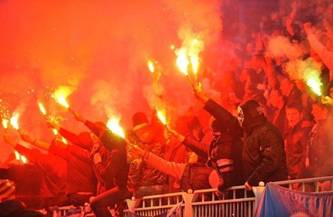 Рис. 1. Агрессивные футбольные болельщики  Некоторым болельщикам, замеченным за разжиганием конфликтов во время или после игры, запрещено покидать свою страну. К примеру, английские футбольные фанаты – страшное явление, знаменитое во всём мире.Самый опасный тип отклоняющегося поведения – государственное. Представим ситуацию, когда некий государственный орган ведёт себя, не согласовываясь с правовыми нормами. Например, дорожная полиция берёт взятки с обычных участников дорожного движения.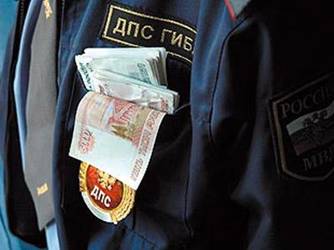 Рис. 2. Взяточничество в государственных структурах  Это самый страшный тип отклоняющегося поведения, потому что он нарушает нормальную жизнедеятельность общества в целом.ЧудакиОтклоняющееся поведение – это поведение, не согласующееся с нормами морали, этики, то есть с социальными нормами. Как правило, это несёт в себе негативный оттенок. Мы говорим о вредных привычках, о вредном поведении того или иного человека или социальных групп, которые влекут за собой негативные последствия. Но есть тип отклоняющегося поведения, который не только не несёт в себе отрицательного заряда, но, наоборот, заставляет нас улыбнуться. Если человек ведёт некий образ жизни, который не совсем понятен окружающим. Таких людей называют странными или чудаками. К примеру, можно вспомнить, как жил великий философ, изобретатель, живописец Леонардо да Винчи.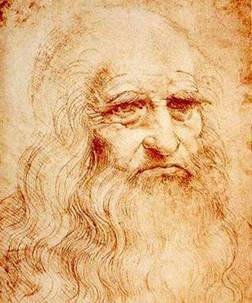  Рис. 3. Леонардо да Винчи  Он спал по пятнадцать минут в час, чтобы остальные сорок пять минут работать. Таким образом, он работал практически двадцать четыре часа в сутки.Можно привести множество примеров того, как на протяжении истории человечества некоторые люди вели себя очень нестандартным образом. Возникает вполне логичный вопрос, почему именно они так себя ведут, ведь существует давно устоявшийся стереотип поведения, согласно которому живёт большинство людей. К примеру, мы рисуем человека стандартно, а этот необычный человек совсем по-другому.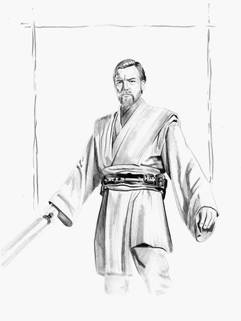 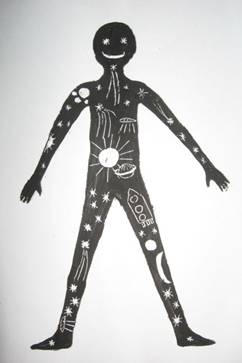 Рис. 5. Рисунок, нарисованный человеком с позитивной девиацией  И мы говорим о таком «чудак-человек». Но проходит время, и мы понимаем, такое поведение было не какой-то глупостью или прихотью странного человека, а являлось особым. Совершено уникальным взглядом, теперь ставшим для всех понятным.Чудаки – хороший пример отклоняющего поведения. Было бы замечательно, если бы в мире было больше чудаков. Так сложилась наша история, что чем сильнее были добрые чудачества этих странных людей, тем больший вклад они внесли в развитие нас как людей.Девиантное (от позднелат. deviatio — отклонение) (отклоняющееся) поведение — социальное поведение, не соответствующее имеющейся норме или набору норм, принятых значительной частью людей в группе или сообществе.Противоправные действия, проступки и правонарушения принято называть делинквентным поведением. Например, к делинквентным можно отнести хулиганство, нецензурную брань в общественном месте, участие в драке и прочие действия, нарушающие правовые нормы, но еще не являющиеся серьезным уголовным преступлением. Делинквентное поведение является разновидностью девиантного.Позитивная девиация – это такое отклоняющееся поведение, которое хотя и воспринимается многими как необычное, странное или даже, возможно, как «ненормальное», но в то же время, в основном, не вызывает неодобрения. Это могут быть героические поступки, самопожертвование, сверхпреданность чему-либо или кому-либо, чрезмерное усердие, обостренное чувство жалости и сочувствие и т. д.Негативная девиация, напротив, представляет те поведенческие отклонения, которые вызывают у большинства людей реакцию неодобрения и/или осуждения.Американский социолог Роберт Мертон (1910–2003) считал, что причиной девиаций является не отсутствие норм, а невозможность им следовать. Аномия – это разрыв между предписанными культурой целями и доступностью социально одобряемых средств для их достижения. Одной из признанных в современной социологии является типология девиантного поведения, разработанная Р. Мертоном в русле представлений о девиации как результате аномии, т. е. процесса разрушения базовых элементов культуры, прежде всего в аспекте этических норм.Типология девиантного поведения Мертона основывается на представлениях о девиации как разрыве между культурными целями и социально одобряемыми способами их достижения. В соответствии с этим он выделяет четыре возможных типа девиации:- инновация, предполагающая согласие с целями общества и отрицание общепринятых способов их достижения (к «инноваторам» относятся проститутки, шантажисты, создатели «финансовых пирамид», великие ученые);- ритуализм, связанный с отрицанием целей данного общества и абсурдным преувеличением значения способов их достижения, например бюрократ требует, чтобы каждый документ был тщательно заполнен, дважды проверен, подшит в четырех экземплярах, но при этом забывается главное — цель;- ретретизм (или бегство от действительности), выражающийся в отказе и от социально одобренных целей, и от способов их достижения (пропойцы, наркоманы, бомжи и т. п.);- бунт, отрицающий и цели, и способы, но стремящийся к их замене на новые (революционеры, стремящиеся к коренной ломке всех общественных отношений).Причины девиантного поведения раньше пытались объяснить, исходя из биологических особенностей нарушителей норм — специфическими физическими чертами, генетическими отклонениями; на основе психологических особенностей — умственной отсталости, различных проблем психического характера. При этом психологическим механизмом формирования большинства девиаций объявлялось аддиктивное поведение (аддикция — пагубное пристрастие), когда человек стремится убежать от сложностей реальной жизни, используя для этого алкоголь, наркотики, азартные игры. Итогом аддикции является разрушение личности.Некоторые причины девиантного поведения носят не социальный характер, а биопсихический. Например, склонность к алкоголизму, наркомании, психические расстройства могут передаваться от родителей детям. В социологии девиантного поведения выделяется несколько направлений, объясняющих причины его возникновения. Так, Мертон, используя понятие «аномия» (состояние общества, в котором старые нормы и ценности уже не соответствуют реальным отношениям, а новые еще не утвердились), причиной девиантного поведения считал несогласованность целей, выдвигаемых обществом, и средств, которое оно предлагает для их достижения. В рамках направления, базирующегося на теории конфликта, утверждается, что социальные образцы поведения являются отклоняющимися, если они основаны на нормах другой культуры. Например, преступник рассматривается как носитель определенной субкультуры, конфликтной по отношению к господствующему в данном обществе типу культуры. Ряд современных отечественных социологов считает, что источниками девиации являются социальное неравенство в обществе, различия в возможностях удовлетворения потребностей для разных социальных групп.Между различными формами девиантного поведения существуют взаимосвязи, при этом одно негативное явление усиливает другое. Например, алкоголизм способствует усилению хулиганства.Маргинализация является одной из причин девиаций. Главным признаком маргинализации выступает разрыв социальных связей, причем в «классическом» варианте вначале рвутся экономические и социальные связи, а затем и духовные. В качестве характерной черты социального поведения маргиналов можно назвать снижение уровня социальных ожиданий и социальных потребностей. Последствием маргинализации является примитивизация отдельных сегментов общества, проявляющаяся в производстве, быту, духовной жизни.Другая группа причин девиантного поведения связана с распространением различного рода социальных патологий, в частности ростом числа психических заболеваний, алкоголизма, наркомании, ухудшением генетического фонда населения.Бродяжничество и попрошайничество, представляющие собой особый образ жизни (отказ от участия в общественно полезном труде, ориентация только на нетрудовые доходы), получили в последнее время широкое распространение среди различных видов социальных отклонений. Социальная опасность социальных девиаций этого рода состоит в том, что бродяги и попрошайки нередко выступают в роли посредников в распространении наркотиков, совершают кражи и другие преступления.Формы отклоняющегося поведенияИсходя из разговора об уровнях отклоняющегося поведения, можно говорить о его формах. Мы можем разделить его на общественно неопасное и общественно опасное поведение.К первой группе можно отнести личное и групповое отклоняющееся поведение, когда нарушение общественных норм присутствует, но не угрожает окружающим и не приносит им вреда.С другой стороны, есть общественно опасная форма, которую мы называем преступлением. И эта форма несёт за собой меры государственного принуждения.Причин отклоняющегося поведения крайне много. Это могут быть и недостатки в воспитании, и жизненные обстоятельства, и вредные привычки. И самой опасной причиной, как бы банально это не звучало, являются именно вредные привычки. И хоть эта проблемы поднимается постоянно, о ней слышал каждый, но число людей, принимающих алкоголь и наркотики, постоянно растёт. Это означает, что одних разговоров мало и общество делает что-то не так. Видимо, так устроен человек: его манит то, что является запретным плодом.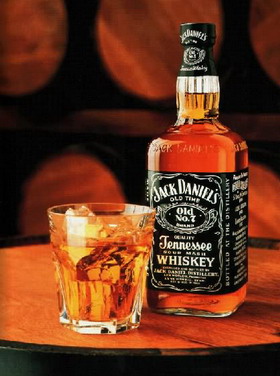 Рис. 6. Алкоголь Вредные привычкиЕсли человеку с детства запрещено что-то, то он при первой же возможности будет стремиться попробовать это. Ребёнок, чтобы казаться старше, будет копировать взрослых. А взрослые иногда курят и выпивают.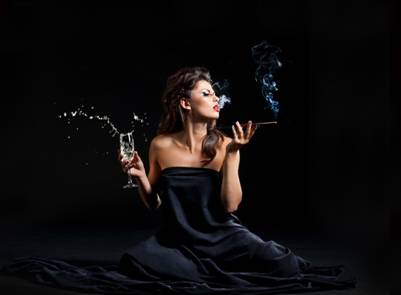 Рис. 7. Пример девиантного поведения   Это очень плохой стереотип поведения. Если человек становится на путь абсолютного копирования, значит, он рано или поздно просто потеряет себя. На предыдущих занятиях мы говорили, что каждый человек играет некую социальную роль, согласуясь со своим социальным статусом. И пытаясь играть чью-то роль, человек легко может проиграть свою жизнь. А алкоголь, наркотики и курение – самый простой способ сделать это как можно скорее.Любой разговор об отклоняющемся поведении рано или поздно приводит к разговору о страшной проблеме наших дней – наркомании. И, опять-таки, это просто слова. Видимо, чтобы человек понял, насколько это опасно, он должен как-то соприкоснуться, как-то пережить это зло. Если человек раз в жизни попал в по-настоящему опасную ситуацию, сильно испугался, то к нему приходит понимание, что такую ситуацию в следующий раз лучше обойти. Но все мы люди. На протяжении более тридцати уроков мы говорили о том, кто такой человек, как он устроен и как устроено человеческое общество. Мы говорили, что мы прошли очень долгий путь от древнего человека, по сути, животного, до сложного структурированного общества, которое во многом сейчас не подвластно нашему пониманию (хотя сейчас проблемами общества занимаются более углублённо, чем на заре становления общества). И главный вывод, который мы можем сделать – мы люди, мы вырвались из природы, так, значит, нужно нести в себе эти человеческие качества. И если что-то вас пытается сковать, вы должны найти в себе человеческие силы, чтобы это преодолеть.